REQUIRED TEXTS:  Students will need to purchase two novels for the class.  Students must have these books in order to facilitate annotations.   Please ensure that you have purchased the correct edition (check the ISBN number or follow the links provided) so that you are on the same page as your peers and instructor.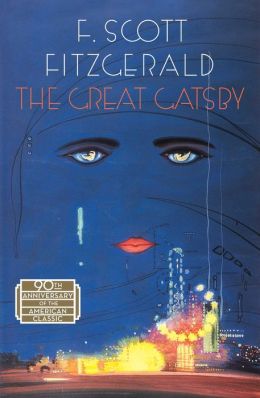 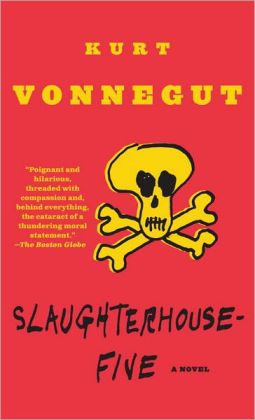 OPTIONAL TEXT:  Students are encouraged to purchase a copy of the textbook we use in class.  Ardrey Kell, unfortunately, does not have enough editions of this textbook for every Lang student.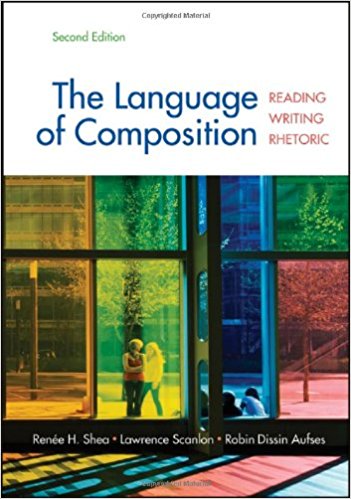 SUPPLEMENTAL TEXTS:  These are not books we will use in class, but they are certainly helpful.  Beside the title of each text is a brief description of the text and how students can benefit from purchasing it.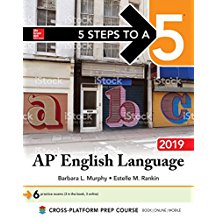 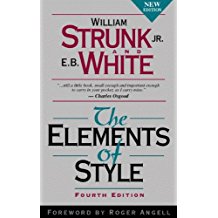 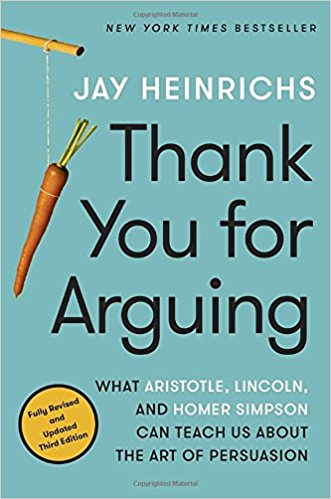 The Great Gatsby by F. Scott FitzgeraldISBN-13: 9780743273565https://www.amazon.com/Great-Gatsby-F-Scott-Fitzgerald/dp/0743273567/ref=sr_1_3?s=books&ie=UTF8&qid=1528464024&sr=1-3&keywords=the+great+gatsbySlaughterhouse-Five by Kurt VonnegutISBN-13: 978-0812988529https://www.amazon.com/Slaughterhouse-Five-Novel-Modern-Library-Novels/dp/0385333846/ref=sr_1_1?s=books&ie=UTF8&qid=1528463840&sr=1-1&keywords=slaughterhouse+fiveLanguage of CompositionNOTE:  Both Amazon and Chegg Books (you’ll become very familiar with this site in college) have an option to rent the textbook.  I am not sure how this works, but it seems like a viable option.ISBN-13: 978-0312676506ISBN-10: 0312676506https://www.amazon.com/Language-Composition-Reading-Writing-Rhetoric/dp/0312676506/ref=sr_1_1?s=books&ie=UTF8&qid=1528463273&sr=1-1&keywords=language+of+compositionhttps://www.chegg.com/textbooks/the-language-of-composition-2nd-edition-9780312676506-0312676506?trackid=3fd7f9a5&strackid=612ef81f&ii=1Five Steps to Five:  AP Language and Composition A practice book full of test strategies and test items.  Extra practice has never hurt in preparing for the difficult AP exam in May.https://www.amazon.com/Steps-AP-English-Language-2018/dp/1259862313/ref=sr_1_1?s=books&ie=UTF8&qid=1528465718&sr=1-1&keywords=five+steps+to+a+five+ap+english+languageThe Elements of Style by Strunk and WhiteA concise, easy-to-read grammar book.  You don’t understand grammar; I understand that.  This book will help you understand it better.  An updated “simplified and illustrated” version has recently been published.  I can’t comment on it (I have never read it), but it’s Elements of Style.  It can’t be bad.Traditional version:https://www.amazon.com/Elements-Style-Fourth-William-Strunk/dp/020530902X/ref=sr_1_3?s=books&ie=UTF8&qid=1528465855&sr=1-3&keywords=elements+of+styleIllustrated version:https://www.amazon.com/Elements-Style-Simplified-Illustrated-People-ebook/dp/B079M1692M/ref=sr_1_1_sspa?s=books&ie=UTF8&qid=1528465855&sr=1-1-spons&keywords=elements+of+style&psc=1Thank you for Arguing by Jay Heinrichs Heinrichs’ simple, everyday language helps make this book enjoyable.  It is a tidy summary of rhetoric and its applications.  Highly recommended.  https://www.amazon.com/Thank-You-Arguing-Third-Persuasion/dp/0804189935/ref=sr_1_1?s=books&ie=UTF8&qid=1528466053&sr=1-1&keywords=thank+you+for+arguing